WHERE: NOSE CREEK SCHOOLWHEN: THURSDAY, JANUARY 25TH, 20181:20 pm – 3:00 pm5:30 PM – 8:00 PM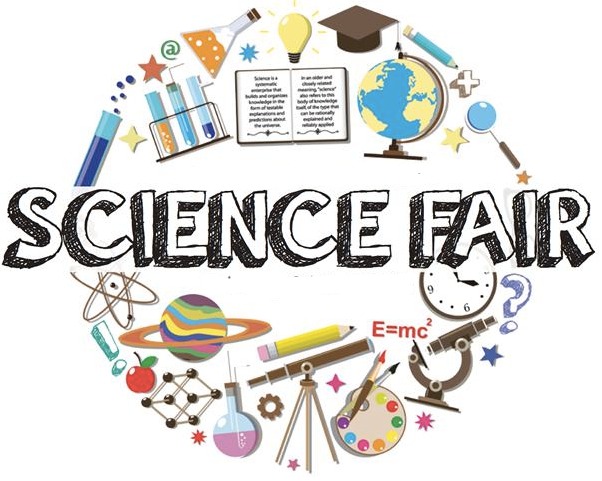 